Publicado en Madrid el 21/09/2015 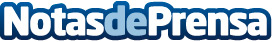 Madox viajes estará presente en las ferias de novios de Otoño de 2015Con el objeto de asesorar a las parejas sobre sus viajes de novios, durante este Otoño de 2015 Madox Viajes estará presente en varias ferias de novios con su oferta de Viajes de Novios 2016, entre ellas la feria de novios 1001 Bodas del 23 al 25 de Octubre, en la Feria de Novios Expobodas de Bilbao del 2 al 4 Octubre y en la Feria de Novios Nupzial Zaragoza del 6 al 8 Noviembre de 2015Datos de contacto:Madox Viajes91 6141670Nota de prensa publicada en: https://www.notasdeprensa.es/madox-viajes-estara-presente-en-las-ferias-de Categorias: Viaje Entretenimiento E-Commerce http://www.notasdeprensa.es